E… STATE IN ALLENAMENTO! 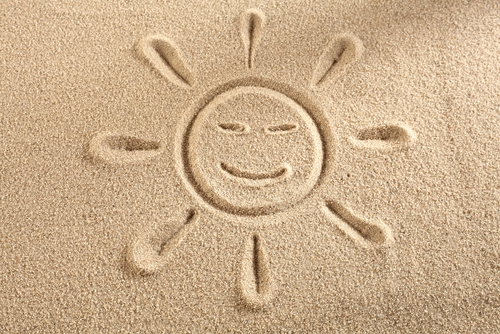 Compiti delle vacanze per le classi secondeProf.ssa Alfieri ElisabettaITALIANOLeggere: lettura integrale della commedia La locandiera, di Carlo Goldoni e stesura della scheda di lettura del libro.Andrà bene qualsiasi edizione, e non è obbligatorio l’acquisto del testo. L’opera sarà approfondita e analizzata nel corso del successivo anno scolastico e la conoscenza dei relativi contenuti sarà oggetto di valutazione.Comprendere: svolgere le prove del modello Invalsi che trovate di seguito. Fate le parole crociate (scegliete sempre e solo La Settimana Enigmistica, l’originale!)Produrre: Scrivere un racconto che si sviluppi intorno al seguente nucleo:Sei seduto/a in una stanza per gli interrogatori; un uomo che non conosci si avvicina a te e ti mostra un mucchio di vecchie fotografie su un tavolo poco distante da te. Sono foto scattate in vari momenti passati, ma in tutte ci sei tu.L’uomo ti chiede spiegazioni, partendo dalla domanda più urgente: “Tu chi sei?”STORIARipassare gli argomenti svolti e studiare da p. 55 a p. 66 (svolgere anche gli esercizi) della dispensa Ciascuno ha la sua storia (caricata su Classroom). MA SOPRATTUTTO…Passeggiate all’aria apertaPrendete il soleAndate al mare (o almeno in piscina)Almeno una volta, svegliatevi la mattina presto ed osservate l’alba. Chiudete gli occhi e respirate.Godetevi i colori di un tramontoRilassatevi! Uscite con gli amiciScattate fotografieGirate per le strade in biciclettaBallate, senza vergognaMangiate gelatoFate molto sportGuardate quei film senza tempoInnamorateviFate i bravi ;) Buona estate a tutti!